個案研討： 玩笑開過頭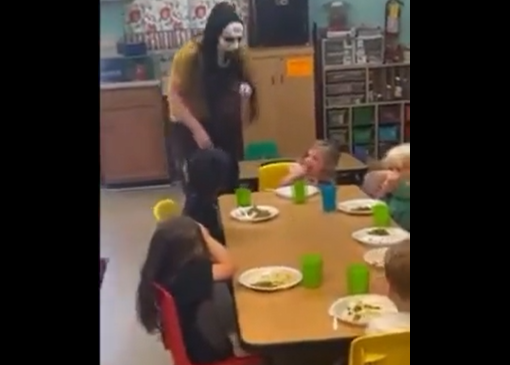 以下為數則新聞報導，請就此事件加以評論：美國一間托兒所的工作人員近日為慶祝萬聖節，竟戴著死神面具對小孩說「你再不乖要我把你帶出去嗎？」，還故意彎腰對著已經害怕到發抖的孩子尖叫，事後甚至將影片上傳到網路，配上文字戲謔「惡鬼會找到不老實打掃環境的壞小孩，並收拾他們」。此舉引發美國網友砲轟，涉案人員全被托兒所解雇，其中4人遭檢方指控涉嫌3項重度虐兒罪名，當地法院已發出逮捕令，目前全案仍在調查中。  (2022/10/23 CTWANT)綜合外媒報導，美國密西西比州漢密爾頓市（Hamilton）一家托兒所的工作人員近日為慶祝萬聖節，竟配戴酷似恐怖電影驚聲尖叫（Scream）系列裡的死神面具嚇唬小朋友，，工作人員頭戴面具對小孩說，「你再不乖要我影片中有的小孩被嚇到待在原地哭喊把你帶出去嗎？」甚至還彎腰對著一個哭泣、害怕到發抖的孩子尖叫。托兒所員工事後甚至還將影片上傳網路並打上戲謔的文字「不老實打掃環境的壞小孩，惡鬼會找到這些傢伙並收拾他們」。  (2022/10/21 LTN)幼兒園萬聖節裝扮需要規定嗎？不少幼兒園家長與孩童對每年一年一度的萬聖節裝扮活動充滿期待，打算要要大大發揮一下！然而，一位家長在臉書「靠北幼稚園」抱怨，收到幼兒園一張「裝扮規定」的公告很傻眼，認為學校對萬聖節裝扮的要求太嚴格。 
家長強調，這樣幹嘛還要堅持特地打扮、辦活動，「我就給孩子穿蜘蛛人圖案的上衣加褲子，這樣夠簡單了吧！」還不如別辦活動了，更氣憤道：「學校很有事，進去讀了才知道學校誇張行徑。」   (2021 10/22 mombaby )傳統觀點美國網友砲轟「你不應該被允許做這種工作」、「你絕對會被解僱」、「可憐的孩子...這到底是怎樣啊」。其中一名孩子的母親對影片中目睹的一切大感震驚，「看到孩子遭到這樣的待遇讓我的血壓飆高，心都碎了，這些人應該被抓進監獄裡！」。另一位母親也有同感，她表示每晚都看到女兒因為陰影而露出恐懼的臉色，應該要讓這些工作人員親眼看看。萬聖節即將到來，全國爸媽又要開始焦慮做美勞打扮孩子了！不過，台南市第四幼兒園日前在臉書公布「我們不過萬聖節」六大原因，包括「不給糖就搗蛋」不符合教學宗旨、妝扮讓某些小孩太興奮容易受傷等等，獲得許多家長迴響，紛紛說「非常好，家長很開心」、「對啊台灣人為什麼要過萬聖節」、「 嚇人＋討東西不是我喜歡的文化」、「教小孩長大不要跟人有過節，比過節重要」。  (2021/02/01 太報)人性化設計觀點    萬聖節與文化有關，或許是歐美國家的重要節日，至於台灣的幼兒園何時也開始流行萬聖節的裝扮活動，我個人實在不知，因為自己孩子小的時候並沒有這些困擾。    查了維基百科才知道：萬聖夜（Halloween或Hallowe'en，為「Hallows' Eve」或「Hallows' Evening」的縮寫，意為諸聖節的昏夜前時」），在每年的10月31日晚慶祝。主要流行於美國、不列顛群島、澳洲、加拿大和紐西蘭等基督教國家。按照當地的習俗，當晚小孩會穿上魔鬼化妝服，戴上面具，挨家挨戶收集糖果。隨著商業化的演進，受到西方世界影響的亞洲地區，則以變裝秀等變體為主，不再拘泥於鬼怪主題。萬聖夜通常與靈異的事物聯繫起來。雖然是源自西方的傳統節慶，但是事實上西方基督徒對於此節日看法存在爭議，因為宗教上認為鬼怪與魔鬼有關，因此較為明白傳統的西方人一般不鼓勵參與，不過隨著世俗化的影響大部分西方人已經不再強調傳統色彩了，認為萬聖夜是鬼怪世界最接近人間的時間，這與中國的中元節以及日本的百鬼夜行類似。萬聖節隨著美國的影響力日增而成為全球性的節日。    美國的這家托兒所工作人員假扮魔鬼去嚇這麼小的兒童，這當然是玩笑開過頭了，因些造成小小心靈的傷害，不知道要多久才能平復？能不能平復？！好在檢方已經指控認為這是重度虐童行為，涉案人員也被托兒所解雇了。可是，規劃這樣的活動托兒所園方事先會不知情嗎？當然不會！連這種嚇幼兒的後果都不能判斷，顯然經營者缺乏應有的專業知識，應該吊銷該托兒所的營業執照，趁早輔導其轉業，因為這樣的人根本不適合經營托兒這個行業，而不只是解雇涉案人員！    或許萬聖節是一個商機，台灣的不少幼兒園和賣場也在趕時髦，引進了萬聖節變裝這種活動和裝備，同時也增加了不少家長的困擾。也有幼兒園不主張引進，尤其他們指出「不給糖就搗蛋」完全不符合教育的宗旨。的確，如果以人性化設計的觀點，這是不符合本地社會文化因素的。正因為這種節日有其文化上的由來，我們並不了解也沒這種認知，很容易走偏，變成一種另類的整人活動，尤其還把年紀這麼小的幼兒、兒童涉入其中，會有什麼長遠影響真的都不知道。    同學們，關於萬聖節你還有什麼特別的體驗或補充看法，請提出分享討論。